SELECTMEN’S MEETING  AGENDAOctober 6th, 2020 Flag Salute 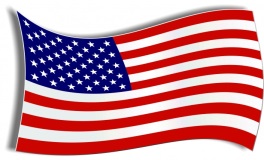 CALL TO ORDER: 6:00 PMROLL CALL: Geoff Johnson, Bill Rand, Nancy Hatch, Gerald Folster & Lee BryantDebbie Hodgins, Administrative Assistant Cathy Jordan, Town Clerk  GUEST:NoneEXECUTIVE SESSION: NoneMINUTES:  September 16th, 2020 of the Selectboard meetingsACO REPORT:  CEO REPORT:  See attached reportCLERKS REPORT: 1.  Election update EDDINGTON FIRE DEPARTMENT:  InformationalROADS: Update on RoadsPLANNING BOARD:  InformationalDraft Minutes of the September meetings SCHOOL BOARD MEMBER REPORT: InformationTREASURERS REPORT:1. Tax Acquired properties NEW BUSINESS:  OLD BUSINESS:  Review and open Sand BidsPolicies – Vote to approve Ethics & PersonnelPUBLIC COMMENTS:WORKSHOP:ADJOURNMENT:Time:Motion: